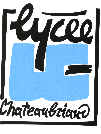 Lycée Chateaubriand136 boulevard de VitréCS 1063735706 Rennes cedex 7MAPA matériel physique/chimieLot unique : deux aspirateur de fumée portables et accessoires Type de marché : 
Marché passé par la procédure adaptée de fournitures.
Critères de sélection : 
Sélection de l'offre économiquement la mieux disante, appréciée en fonction des critères énoncés ci-dessous avec leur pondération : 
• 50% valeur technique, 
• 40% le prix, 
• 10%  qualité des services associés (délai d'intervention SAV, modalité de l'assistance technique, durée de garantie).
Contact administratif :Vincent Bliard (vincent.bliard@ac-rennes.fr)      Contact technique : Armand  Rolland (Armand.Rolland@ac-rennes.fr)Descriptif technique : Objet / Caractéristiques techniquesEquipement du laboratoire de Physique / Chimie : Système d'aspiration de fumée de brasage 
Station  pour 1-2 postes de travail.
Pré filtre M5 indépendant de la cartouche.
Filtre H13 avec mousse de charbon actif pour poussières et gaz.
4 vitesses pour ajuster le débit au besoin
Alarme de saturation des filtres
Turbine Tension d’alimentation : 230 V, prise européenneNiveau sonore53dB (A) maximumAbsorption 150 m3 par heure minimum2 bras pour aspirationAccessoires :Deux filtres H13, 20 pré filtres M5Conditions de livraison
Elles devront clairement spécifier les éléments suivants : 
• Délai de livraison, garantie constructeur/distributeur,
• Le cas échéant les accessoires fournis avec l'appareil, 
• Les documentations techniques (notice d'utilisation, de sécurité et de maintenance).Date limite de dépôt des offres le  vendredi 1 juillet 2022 à 17hDépôt des offres par courrier à l’adresse suivante :Lycée ChateaubriandM.Bliard136 boulevard de vitréCS 1063735706 Rennes Cedex 7Ou par courrielVincent.bliard@ac-rennes.frOu sur le siteAJI 